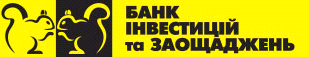 Перелік та графік роботи Банкоматів ПАТ «БАНК ІНВЕСТИЦІЙ та ЗАОЩАДЖЕНЬ»№Адреса банкоматуРежим роботи1м. Львов,  вул. Шпитальна, 110:00-23:00 (7дней)2м. Луцьк, пр. Волі 33а24/73м. Житомир, вул.Покровська, 1824/74м. Київ, вул. Мельникова, 83д24/75м. Луцьк, Задворецька, 224/76м. Луцьк, пр. Соборності, 4309:00-20:00 (7дней)7м. Черновци, вул. Головна, 11124/78м. Ужгород, вул. Легоцкого 19а8:00-23:00 (7дней)9м. Рівне, вул. Шевченка, 1824/710м. Харків, вул. Червоноармійська, 1224/711м. Київ, вул. В. Васильківська, 6524/712м. Луцьк, вул. Конякіна, буд. 1424/713м. Одеса,  вул. Катерининська, 7524/714м. Луцьк, бул. Дружби Народів, буд. 324/715м. Київ, вул. Жилянська, 3509:00-18:00 пн-пт16м. Київ, пр. Перемоги, 2024/717м. Львів, вул. Січових Стрільців 409:00-19:00 пн-пт18м. Львів, вул. Руданського 124/719м. Київ, вул. Січових Стрільців 1224/720м. Київ, пр. Палладіна 18/309-18пн-чт, 9-17пт, 10-15сб21м. Київ, вул. Тимошенко 2124/722м. Дніпро, вул. Яворницького 88пн-пт 09:00-18:0023м. Запоріжжя, пр. Соборний 3609-18пн-чт, 9-17пт, 10-15сб24м. Київ, пр. Перемоги, 98/224/725м. Київ, пр. Соборності 324/726м. Київ, пр. Героїв Сталінграда 8, к. 524/727м. Запоріжжя, пр Соборний 14624/728м. Одеса, вул. Канатна, буд. 8109-18пн-чт, 9-17пт29м. Київ, пр. Миколи Бажана,5г24/730м. Біла Церква, вул. Театральна 11, будинок 524/731м. Чернігів вул. Реміснича,4308:00-21:00 (7дней)32м. Кривий Ріг, пр. Гагаріна,1327/733м.Київ, вул. Попудренка 1827/7